VILCABAMBAuna canción de Nelson Denman, ©2015Hay un lugar en los Andes del sur, lejos de una ciudadDonde queda un pueblo de salud y amistadLa gente trabaja con la tierra y el aire libre y frescoAgua pura y espíritu de amor y felicidad.Vilcabamba, quedando en el valleAldea verde, visión y comunidad.Buen vivir, sumac kausayEstamos todos en el mismo barcoVisiones de amor y pazRespirando en las montañas.Vilcabamba, se abre como una florBuen vivir, ancianos y sinceridad.Caballos en la calleJardines en la valleLa vida es amor y trabajoCon un arco iris en el cielo.VilcabambaEn el valle de longevidadVida puraPaz y prosperidad. 3x…fin]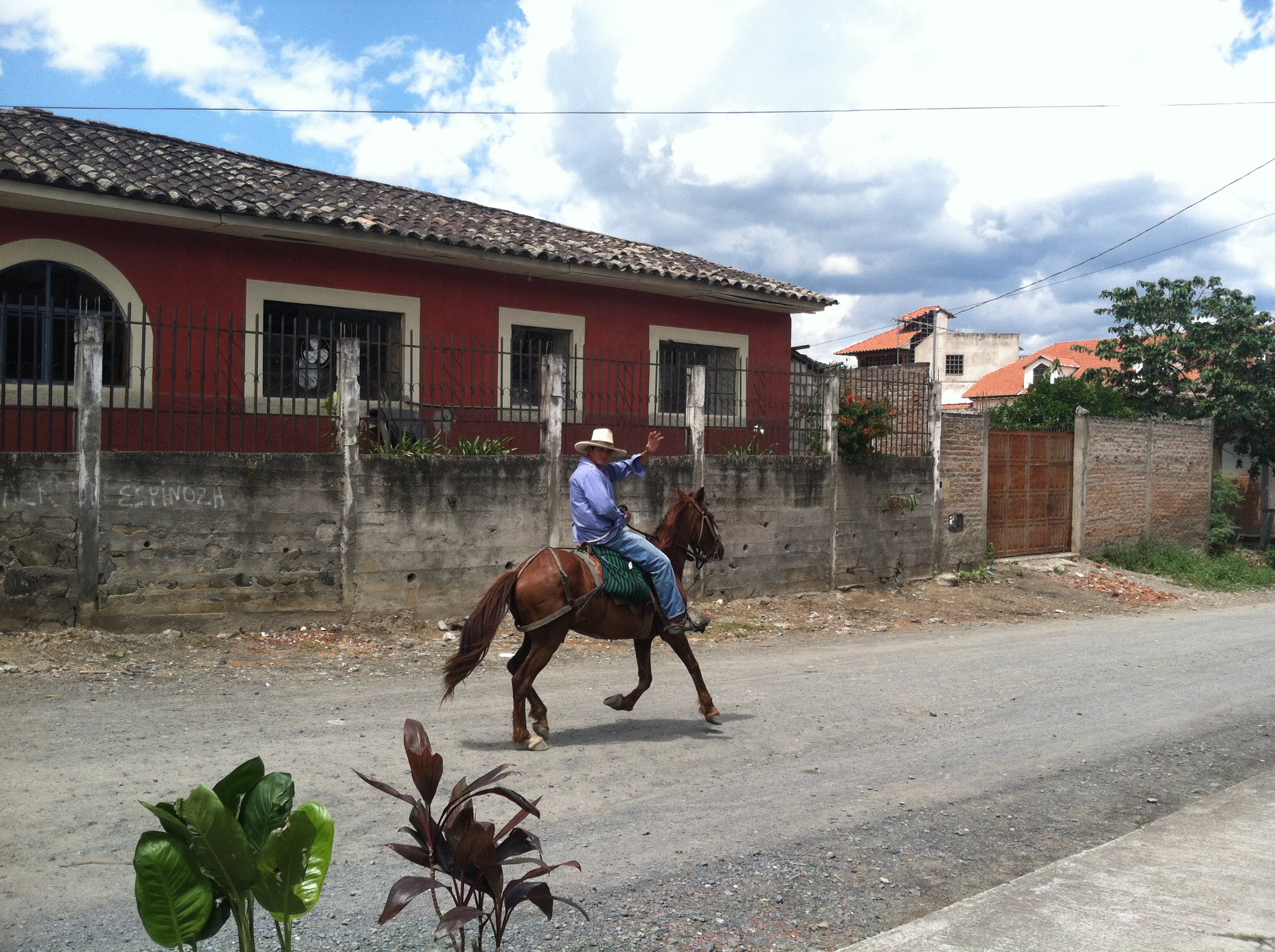 